  АДМИНИСТРАЦИЯ ВЕСЬЕГОНСКОГО МУНИЦИПАЛЬНОГО ОКРУГАТВЕРСКОЙ  ОБЛАСТИП О С Т А Н О В Л Е Н И Ег. Весьегонск19.12.2022											 № 551О внесении изменений в постановление Администрации Весьегонского муниципального округа от 25.10.22 № 451 Во исполнение ч.4.1 ст.5 Федерального закона от 06.03. 2006   № 35-ФЗ «О противодействии Терроризму», рекомендаций  Антитеррористической комиссии Тверской  области,  в целях предупреждения, выявления, пресечения террористической деятельности, минимизации ее последствий, выявления и устранения причин и условий, способствующих осуществлению террористической деятельностип о с т а н о в л я е т:1.Внести следующие изменения в постановление Администрации Весьегонского муниципального округа от 25.10.22 № 451 «О создании антитеррористической комиссии при Администрации Весьегонского муниципального округа».(далее постановление):п.2.1 , п.2.2. постановления отменить.2. Настоящее постановление разместить на официальном сайте Администрации Весьегонского муниципального округа в информационно-коммуникационной сети «Интернет».3. Настоящее постановление вступает в силу со дня его принятия.4. Контроль  за  выполнением настоящего постановления оставляю за собой.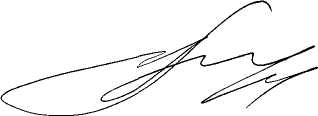 Глава Весьегонского муниципального округа                                                                             А.В. Пашуков	